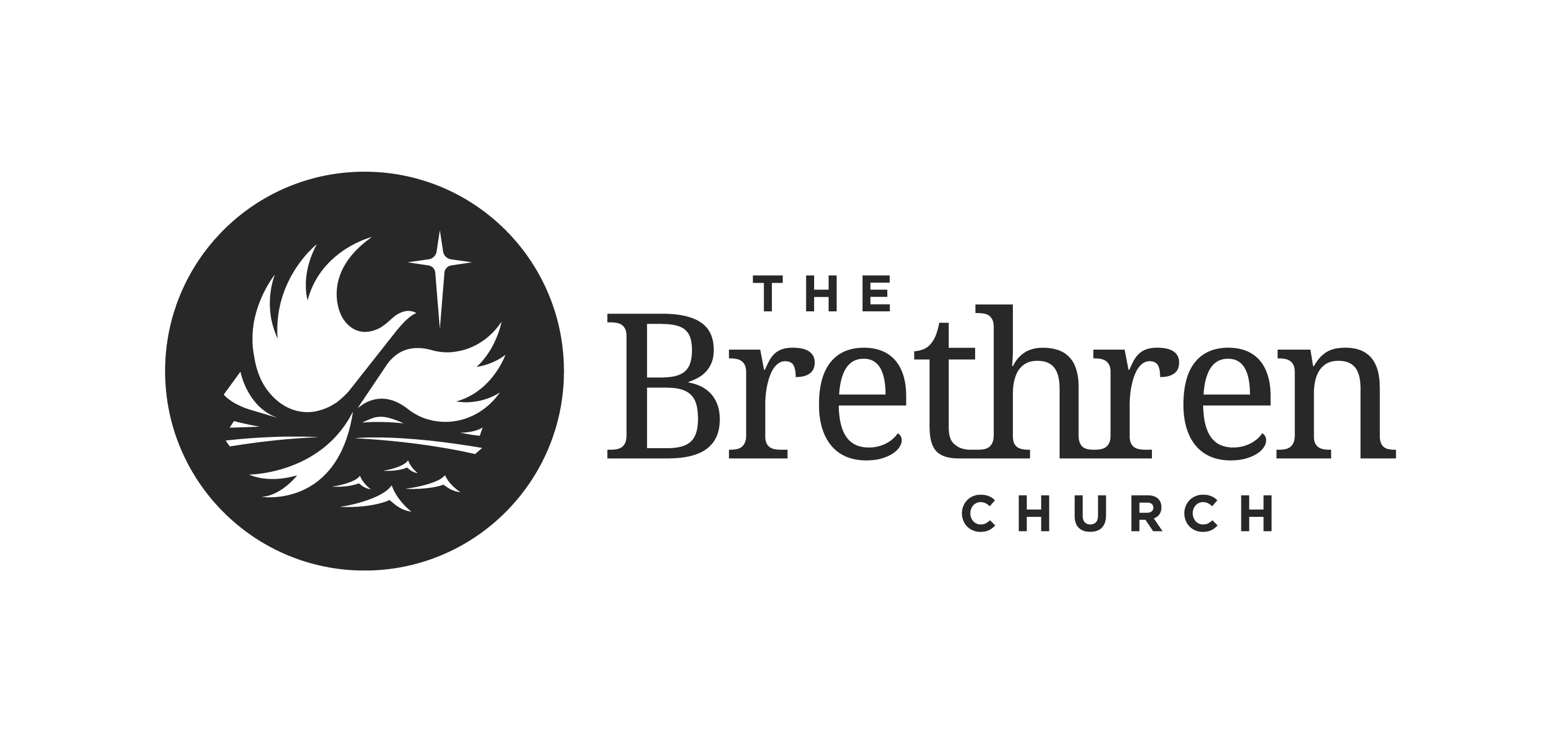 Manual of Commissioning Procedures 2019 Edition Table of ContentsPurpose of Commissioning	3Sequence of Events for Commissioning	3Forms for Commissioning	4	 Personal Information and Profile	4	Authorization for Commissioning	7Readings for Commissioning	8	Required Readings	8	Recommended for Further Study	8PURPOSE OF COMMISSIONINGCommissioning is designed for individuals within a local church to be recognized by their congregation for a specific or special designated ministry. It is not recommended that individuals serving as solo or lead pastor of a church be commissioned, but instead pursue licensure leading to ordination. and ordination  A commission is issued and overseen by the local church, with reporting of status to the Regional Leadership Team and through them to the National Board of Oversight.A commissioned individual who no longer holds membership in the commissioning church automatically forfeits their commission.A local church may remove the commission from an individual at any time through a congregational vote. SEQUENCE OF EVENTS FOR COMMISSIONINGRevised4/30/20181. The local church chooses to call to commission for a Special Ministry2. The candidate completes Commission: Personal Information and Profile 3. The local church examines the candidate and certifies that the candidate is acceptable to be commissioned.4. The local church votes to commission the individual and notifies the Regional Leadership Team.5. The local church conducts public recognition of commissioning for Special Ministry and notifies the Regional Leadership Team within 30 days.6. The local church annually reports individuals commissioned to the Regional Leadership Team. 7. The National Board of Oversight is notified annually of persons who hold commission within the region.NOTE:  Commissioned persons are supervised by their local church. The list of commissioned individuals is reviewed annually by the Regional Leadership Team at regular intervals. If later a commissioned individual should seek ordination, they should then proceed to the procedures of licensing & ordination.BRETHREN CHURCH REGIONAL LEADERSHIP TEAMSFORMS FOR COMMISSIONING, LICENSING AND ORDINATIONPERSONAL INFORMATION AND PROFILE(Revised 4/30/2018)NOTE: A COMPLETE RESUME’ WITH PICTURE IS TO BE COMPLETED IN ADDITION TO THIS FORMDate this profile was completed        -       -_____Name	_________________________________________      Date of Birth        -       - ___		Last		first		middle initialAddress (where to send correspondence)________________________________________		___________________________(Street Address)     							(city)  _______			_________(state)   			 (zip code)Telephone number:  ________-_________-_______ (H)     _______-________-______ (W)Email: __________________@______________Current ministry position       _____________________________________________Family Description:  Single _____	Married _____ Divorced________ Widowed _____Spouse’s name _______________________  Date Married ____/______/_______Child(ren)’s name(s) _______________________________________________________________________________________________________________________GENERAL THOUGHTS ABOUT MINISTRYWhat in your ministry has brought you the greatest level of satisfaction?What in your ministry has brought you the most frustration or disappointment?What do you hope to accomplish in your ministry?CHRISTIAN EXPERIENCE and CALL1.  How long have you been a Christian? _______ yearsa. Under what circumstances did you become a Christian?b. When were you baptized?          _-        -          (date) in what church? ____________________________________________	by what method? ___________________________________________c. How long have you been a member of The Brethren Church? __________ yearsd. If you are married, is your spouse a member of The Brethren Church?  Yes ____ or No ____PERSONAL FINANCES1. Do you have financial obligations and debts which may hinder your ministry? 	Yes or No2. Do you make regular contributions to a retirement account? 	Yes or No3. Do you have adequate life insurance to help cover your family’s financial	Yes/No/Not sureneeds in the case of your death?4.  Do you have adequate medical insurance through your or your spouse’scurrent employer?	Yes or NoPASTORAL AND CONGREGATIONAL ETHICS STATEMENTS	1.  I have read the current pastoral ethics statement and affirm its content.  SEE REQUIRED READINGS	___ (initial if true)2.  I have read the current congregational ethics statements (1987 version) and affirm its content.  SEE REQUIRED READINGS	_____ (initial if true)ETHICS1, Have you ever been convicted of a felony or misdemeanor,other than traffic offenses? 	Yes or NoIf yes, please explain:2.  Has a formal complaint of ethical misconduct, ever been filed against you?  	Yes or No	If yes, please explain and how the case was resolved:Your Spiritual Gifts:Please list key areas of giftedness			Please list areas in which you do not feel gifted______________________________________	____________________________________________________________________	____________________________________________________________________	______________________________I Agree to a Criminal Background Check being performed ______________												(initial)	I AGREE TO ANY ADDITIONAL REQUIREMENTS BY THE LOCAL CHURCH ___________											(INITIAL)AUTHTORIZATION FOR COMMISSION(Revised 4/30/2018)Completed by Local Church Issuing Call and signed by CandidateDate: ________________________________TO: The Regional Leadership Team of the ____________________________Region:_______________________________________________________________   is a member in good standing and full fellowship of the ______________________________________Brethren Church located in _____________________________________________________________.The church has called this candidate to be commissioned to the Special Ministry of ___________________________________________________________________. This commission was issued at a congregational meeting on ____/______/_______/ (mm/dd/yyyy). The result of the secret ballot vote was __________ affirmative and ____________ negative, with _________________ qualified voters present.Signed (signed by at least three of the below):Pastor: ______________________________________________________________________Moderator: ___________________________________________________________________Secretary: _____________________________________________________________________Deacon(ess): __________________________________________________________________Deacon(ess): __________________________________________________________________Candidate:I hereby indicate my desire to be examined for Commissioning for the above ministry.Signature of Candidate: ____________________________________________ Date: _________Instructions: Send one copy to RLT.REQUIRED READINGS FOR COMMISSIONINGBrethren Beliefs Brethren Positions on Social Issues   Manual of Pastoral and Congregational ProceduresManual of ProcedureBrethren Pastor’s HandbookRECOMMENDED FOR FURTHER STUDY:Brethren Doctrine IntensiveBrethren History IntensiveBrethren Polity IntensiveHistory of the Brethren Church by Albert Ronk Background and Development of Brethren Doctrines by Dale StofferA Brethren Witness for the 21st Century edited by Jason Barnhart and Bill LudwigThe Complete Writings of Alexander Mack by William Eberly